ПредметКлассная работаДомашняя работаРусский язык№ 1, 2, 3 с.85 (устно),№ 5, 6 с.85 (письменно)№ 8 с.85Окружающий мирИзучить тему «Безопасность на общественном транспорте»https://www.youtube.com/watch?v=dkAvHvQ6D9EПересказ темы урокаМатематика№ 3, 5 с.76 (письменно)№ 6, 8 с.77 (письменно)№ 7 с.77ТехнологияСделать  «Макет автомобиля» (по выбору уч-ся)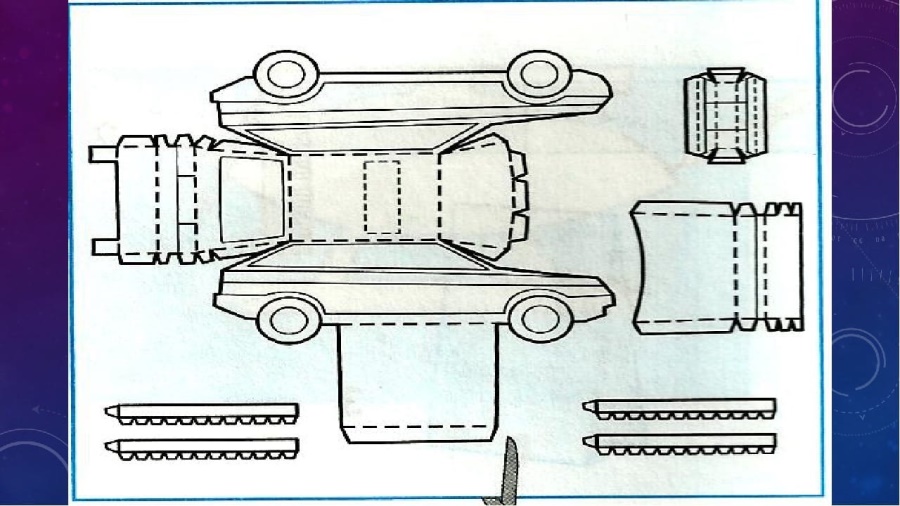 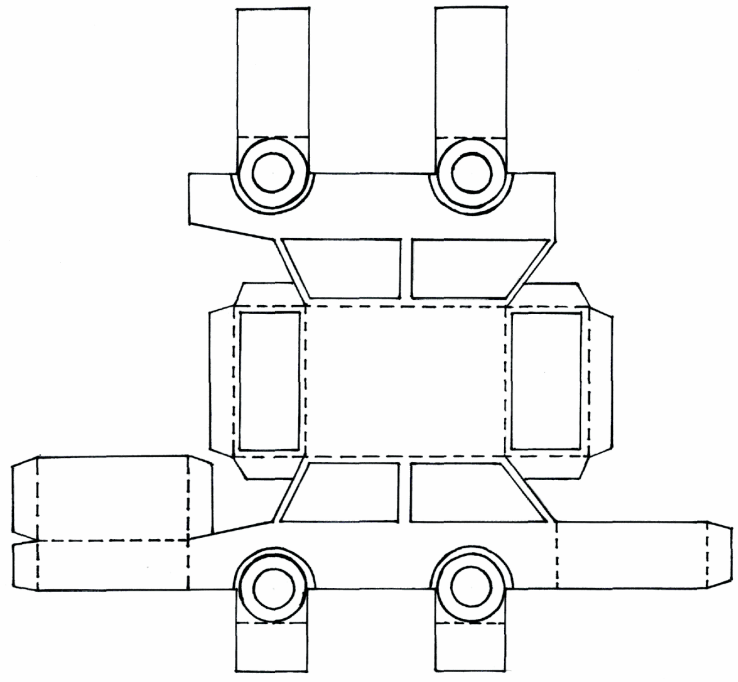 Доделать работуФизкультураБег на 30 м. Замерить время бега